                Instituto Universitario de Tecnología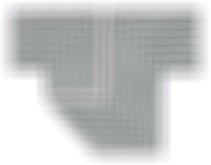                    “Antonio José de Sucre”                            Sede: Caracas	La coordinación de Prácticas Profesionales del “Instituto Universitario de Tecnología Antonio José de Sucre, con la presentación de este Manual para la elaboración del informe de las prácticas pretende  ofrecer las herramientas necesarias  para que el estudiante  pueda elaborar sin dificultad un informe que refleje  los aspectos   relevantes  de la  empresa, donde el alumno realizo   las Prácticas Profesionales. 	En tal sentido, el informe constituye un requisito obligatorio, que demuestra  las actividades y aportes dejados por el pasante a la organización, como futuro profesional en el área de su especialidad, por consiguiente, este instructivo es una guía metodológica  requerida por la institución, donde se establece criterios que a juicio del   autor son validos en el campo laboral.	Atendiendo a los criterios metodológicos, este manual está estructurado en dos capítulos, que rigen la presentación, y que esta descrita en la organización del informe.El informe de Prácticas Profesionales quedará estructurado de la siguiente manera:-     PortadaÍndiceIntroducción      * Portada:La fuente que utilizará será Arial de 12 puntos, con estilo normal.                                                             Todos  los  elementos  de  la  portada  se  hacen  con  el  mismo    tipo   y tamaño de letra. INSTITUTO UNIVERSITARIO DE TECNOLOGÍA“ANTONIO JOSE DE SUCRE”ESCUELA DE XXXXXSEDE – CARACAS1. El Título del Informe en letras mayúsculas, centrado en la hoja y no  se debe exceder de 4 líneas.2. El Nombre del Autor y Tutor  y sus correspondientes cédulas de identidad, van alineados a la derecha, y en minúscula.3. En la parte inferior centrado y en mayúscula corresponde a: Lugar y Fecha.MARGENES:		Izquierda: 4 Cms.		Superior: 4 Cms.			Derecha 3 Cms.		Inferior: 3 Cms.	* Índice * Introducción:La introducción permite presentar el trabajo al lector, de manera que tenga una idea clara de lo que va a encontrar en él.  Se trata de una descripción que lleva de lo general a lo particular, que permitirá capturar su atención y llevarla exactamente donde el autor la necesita.  Se organiza con tres elementos principales: presentación del tema del informe, propósito   y estructura.2.- Texto	El texto del informe estará compuesto por los capítulos organizados en forma lógica y coherente a fin de lograr su unidad y aún cuando la referida estructura puede variar dependiendo de la modalidad  y la metodología empleada.La fuente a utilizar será Arial 12, con estilo normal.                                                             3.- ConclusionesSe presenta en forma de argumentación y resumido los resultados de los análisis efectuados por el autor en torno al tema desarrollado,  donde se expone el problema, despertando el interés y motivando al lector sobre la vinculación sobre los temas planteados.4.- RecomendacionesTiene como propósito contribuir con el desarrollo  del Informe de Pasantías, proporcionándoles tanto a los tutores como a los alumnos las herramientas  necesarias para apoyar la “forma” de este tipo de trabajo. 5.-  Referencias Bibliográficas:Incluye la lista completa de las fuentes consultadas en la concepción  y   desarrollo  de  la  investigación.  Esta  lista se presenta ordenada  alfabéticamente  según  la autoría.  En caso de que las fuentes sean abundantes y variadas pueden jerarquizarse según el tipo.   El espacio  entre  líneas es sencillo y entre  autor un espacio.  Los títulos van en negrilla. 6.- Anexos Se refiere a los materiales relacionados con el informe, que no siendo esenciales apoyan o acreditan un planteamiento sustentado.  En esta se pueden incluir copias de documentos, instrumentos utilizados para recabar información, dibujos,  gráficos, cuadros, etc, que  por  su carácter complementario no aparece en el texto.   Si  hay  varios anexos, se identifican  con las letras mayúsculas.   Es importante que entiendas que este material forma parte de los recursos que debes consultar para elaborar el Informe de Pasantías, esto no significa que solamente puedes trabajar con esta  guía,  ya que el enriquecimiento  de la parte escrita del Informe depende del educando y del apoyo de su tutor. Además  es bueno  hacer de tu conocimiento que en  del Tecnológico “Antonio José de Sucre”, tú cuentas con Diccionarios generales, de sinónimos, antónimos, parónimos y gramática en los que puedes apoyarte para hacer un trabajo de calidadHagamos de nuestro Informe, un trabajo digno y pleno de conocimientos, para sentirnos orgullosos  del  destino profesional  que hemos elegido.Lic. Diana SierraINSTITUTO UNIVERSITARIO DE TECNOLOGÍA“ANTONIO JOSE DE SUCRE”ESCUELA  DE  XXXXXSEDE  CARACASINFORME DE PASANTÍAS PARA OPTAR AL TÍTULO DE TÉCNICO SUPERIOR EN XXXXXXXXDESARROLLO DE LAS PRACTICAS PROFESIONALES EN LA EMPRESA XXXXXXXXXXXXXXXXXXXXXXXXXXXXX                                                             AUTOR: XXXXX   XXXXXXXXXXXXXXXX                     C.I: 11111111                                                        TUTOR  ACADEMICO: XXXXXXXXXXXXXX                      C.I: 11111111                                                  TUTOR  INDUSTRIAL: XXXXXXXXXXX                                                                  C.I: 11111111CARACAS, XXXXXX DEL 2014INSTRUCTIVO PARA  PRESENTACIÓN DEL INFORME DE LAS PRÁCTICAS PROFESIONALES.         Pág.INTRODUCCIÓN..................................................................................................CAPITULO   IPRESENTACIÓN DE ...................................................................        1.1.- Razón Social de       Nombre de ...................................................................................        Forma Jurídica Registro de ComercioMisión Socio Económica y/o política de la empresa.Fines de 1.2.- Misión, Visión, Objetivos, y Valores de 1.3.-Estructura organizativa de                                     Organigrama  General de   y breve descripción Funciones y actividades que se realizan en el departamento donde realizoPasantías.CAPITULO  IIDESARROLLO DE  PASANTIAS2.1.- Descripción de las actividades realizadas. (Semana a Semana)2.2.- Conocimientos y experiencias adquiridas3.- CONCLUSIONES4.- RECOMENDACIONES5. ANEXOS6. REFERENCIAS BIBLIOGRAFICASCAPITULO IPRESENTACIÓN DE Razón social: describe el nombre de la empresa y su ubicación geográfica. Así como su condición Jurídica.Reseña histórica: debe estructurarse en forma resumida contemplando la trayectoria que tuvo la empresa  desde su inicio hasta la actualidad.Misión Visión: Valores, Objetivos, y Políticas de Misión: Es la formulación de un propósito duradero que distingue a la organización de otras del mismo ramo.Visión: Es  de la organización en el futuro posible y deseable, desarrollando una percepción de ese futuro como realista, creíble, y atractivo.Valores: Son  de los principios morales y éticos de la organización.Objetivos: son los resultados que una organización aspira lograr a través del cumplimiento de las  actividades.Políticas: Es la forma por medio de la cual se garantizan las metas fijadas y como se llegar  a las propuestas de acuerdo a los objetivos.Estructura Organizativa de : En ella se muestra el organigrama general de la empresa  que contienen  las gerencias que la conforman de manera Jerárquica dentro de una empresa. Se describe brevemente.Funciones y Actividades  del departamento donde se realizó ,  mostrando el organigrama del departamento, describiendo a su vez los cargos que lo integran.CAPITULO IIDESARROLLO  DE LAS ACTIVIDADES DE PASANTIAS.Descripción de las actividades realizadas. (SEMANA A SEMANA)Conocimientos y Experiencias adquiridas.Conocimientos: se refiere al dominio de datos e  información necesaria para el desempeño laboral durante el desarrollo de las pasantías, (nuevas herramientas, destreza, nuevos procesos, otras tecnologías). VERBOS PARA                                              OBJETIVOS GENERALESVERBOS PARA                                              OBJETIVOS GENERALESVERBOS PARA                                            OBJETIVOS ESPECIFICOSVERBOS PARA                                            OBJETIVOS ESPECIFICOSVERBOS PARA                                            OBJETIVOS ESPECIFICOSAnalizarCalcularCategorizarCompararCompilarConcretarContrastarCrearDefinirDemostrarDesarrollarDescribirDiagnosticarDiscriminarDiseñarEfectuarEnumerarEstablecerEvaluarExplicarExaminarExponerFormularFundamentarGenerarIdentificarInferirMostrarOrientarOponerReconstruirRelatarReplicarReproducirRevelarPlanearPresentarProbarProducirProponerSituarTasarTrazarValuarAdvertirAnalizarBasarCalcularCalificarCategorizarCompararComponerConceptualizarConsiderarContrastarDeducirDefinirDemostrarDetallarDeterminarDesignarDescomponerDescribirDiscriminarDistinguirEstablecerAdvertirAnalizarBasarCalcularCalificarCategorizarCompararComponerConceptualizarConsiderarContrastarDeducirDefinirDemostrarDetallarDeterminarDesignarDescomponerDescribirDiscriminarDistinguirEstablecerEnunciarEnumerarEspecificarEstimarExaminarExplicarFraccionarIdentificarIndicarInterpretarJustificarMencionarMostrarOperacionalizarOrganizarRegistrarRelacionarResumirSeleccionarSepararSintetizarSugerirDentro de este orden de ideas                                                                               Se Podría resumir a continuación,                                                                    Así   se   ha   verificado,                                                                                Pero en segundo lugar,                                                                                        Cabe  considerar,   por   otra   parte,                                                                Es evidente que,                                                                                         Debe señalarse,                                                                                                          Los caracteres enumerados,                                                                                             En la medida que el,                                                                                                  Uno de los componentes más importantes                                                             De este modo,                                                                                                         En resumidas cuentas,                                                                                    Desde un punto de vista  general,                                                                         Dentro de este marco,                                                                                        Importa, y por muchas razones                                                                         Tomando en  cuenta,                                                                                                  De esta manera,                                                                                                 Es por ello,                                                                                                       De allí  pues,   que                                                                                             Para                                                                                                                       Dicho de otro modo                                                                                                Por consiguiente,                                                                                                     Se plantea entonces el problema,                                                                  Finalmente,                                                                                                                 En  efecto,                                                                                                               Sin duda,                                                                                                             Ahora bien,                                                                                                            Por esto,                                                                                                                 Por lo demás,                                                                                                            Se explica,                                                                                                                 Es cierto,                                                                                                      Evidentemente                                                                                                             El análisis procedente,                                                                                        En la perspectiva que aquí se adopta,                                                    Seguidamente,                                                                                                    Se observa que,En otras palabras,Considerando al autor,Cabe señalar,Cabe destacar, Es importante resaltar,Resulta conveniente,Hay que partir de,Se puede partir de la siguiente definición.                                                                                                             Dentro de este orden de ideas                                                                               Se Podría resumir a continuación,                                                                    Así   se   ha   verificado,                                                                                Pero en segundo lugar,                                                                                        Cabe  considerar,   por   otra   parte,                                                                Es evidente que,                                                                                         Debe señalarse,                                                                                                          Los caracteres enumerados,                                                                                             En la medida que el,                                                                                                  Uno de los componentes más importantes                                                             De este modo,                                                                                                         En resumidas cuentas,                                                                                    Desde un punto de vista  general,                                                                         Dentro de este marco,                                                                                        Importa, y por muchas razones                                                                         Tomando en  cuenta,                                                                                                  De esta manera,                                                                                                 Es por ello,                                                                                                       De allí  pues,   que                                                                                             Para                                                                                                                       Dicho de otro modo                                                                                                Por consiguiente,                                                                                                     Se plantea entonces el problema,                                                                  Finalmente,                                                                                                                 En  efecto,                                                                                                               Sin duda,                                                                                                             Ahora bien,                                                                                                            Por esto,                                                                                                                 Por lo demás,                                                                                                            Se explica,                                                                                                                 Es cierto,                                                                                                      Evidentemente                                                                                                             El análisis procedente,                                                                                        En la perspectiva que aquí se adopta,                                                    Seguidamente,                                                                                                    Se observa que,En otras palabras,Considerando al autor,Cabe señalar,Cabe destacar, Es importante resaltar,Resulta conveniente,Hay que partir de,Se puede partir de la siguiente definición.                                                                                                             Dentro de este orden de ideas                                                                               Se Podría resumir a continuación,                                                                    Así   se   ha   verificado,                                                                                Pero en segundo lugar,                                                                                        Cabe  considerar,   por   otra   parte,                                                                Es evidente que,                                                                                         Debe señalarse,                                                                                                          Los caracteres enumerados,                                                                                             En la medida que el,                                                                                                  Uno de los componentes más importantes                                                             De este modo,                                                                                                         En resumidas cuentas,                                                                                    Desde un punto de vista  general,                                                                         Dentro de este marco,                                                                                        Importa, y por muchas razones                                                                         Tomando en  cuenta,                                                                                                  De esta manera,                                                                                                 Es por ello,                                                                                                       De allí  pues,   que                                                                                             Para                                                                                                                       Dicho de otro modo                                                                                                Por consiguiente,                                                                                                     Se plantea entonces el problema,                                                                  Finalmente,                                                                                                                 En  efecto,                                                                                                               Sin duda,                                                                                                             Ahora bien,                                                                                                            Por esto,                                                                                                                 Por lo demás,                                                                                                            Se explica,                                                                                                                 Es cierto,                                                                                                      Evidentemente                                                                                                             El análisis procedente,                                                                                        En la perspectiva que aquí se adopta,                                                    Seguidamente,                                                                                                    Se observa que,En otras palabras,Considerando al autor,Cabe señalar,Cabe destacar, Es importante resaltar,Resulta conveniente,Hay que partir de,Se puede partir de la siguiente definición.                                                                                                             Si bien es cierto,                                                                                                     En  otras palabras,                                                                                                  Sucede pues, que                                                                                                    Se Tiene pues,  que                                                                                                 Es por eso,  que                                                                                                     Por consiguiente,                                                                                                    Siendo las cosas así, resulta claro,                                                                         Por último,  es  conveniente  anotar,                                                                      A título ilustrativo,  se indicará,                                                                            Algunas de sus manifestaciones,                                                                           Se refiere a,                                                                                                              En este sentido se comprende,                                                                           Se trata de,                                                                                                         Visto de otra manera,                                                                                                Dentro de este marco,                                                                                                  Visto de esta forma, este trabajo                                                                                    Busca orientarse,                                                                                                                                          Lo que se quiere con ello significar,                                                                                En concordancia con lo expuesto,                                                                                                  En esta perspectiva,                                                                                                Sin embargo,                                                                                                          Dentro de esta perspectiva,                                                                                     Debe darse pues,                                                                                                                     Precisar, antes que nada,                                                                                              Esta  reflexión se concibe como,                                                                                           Por supuesto que este fenómeno,                                                                           Resulta claro,                                                                                                                En atención a la problemática,                                                                                Expuesta de la siguiente forma,                                                                                                                 De hecho,                                                                                                               En todo caso,                                                                                                                            En lo esencial,                                                                                                         Retomando  la expresión de,                                                                                 Este análisis,                                                                                                           En este orden de ideas,                                                                                                En las  generalizaciones anteriores,En consecuencia,Atendiendo a los planteamientos,En relación a lo antes mencionado,La idea es poner de manifiesto,Es relevante que,En atención a estos señalamientos,Siguiendo con el análisis,Analizando lo antes manifestado por el autor. Si bien es cierto,                                                                                                     En  otras palabras,                                                                                                  Sucede pues, que                                                                                                    Se Tiene pues,  que                                                                                                 Es por eso,  que                                                                                                     Por consiguiente,                                                                                                    Siendo las cosas así, resulta claro,                                                                         Por último,  es  conveniente  anotar,                                                                      A título ilustrativo,  se indicará,                                                                            Algunas de sus manifestaciones,                                                                           Se refiere a,                                                                                                              En este sentido se comprende,                                                                           Se trata de,                                                                                                         Visto de otra manera,                                                                                                Dentro de este marco,                                                                                                  Visto de esta forma, este trabajo                                                                                    Busca orientarse,                                                                                                                                          Lo que se quiere con ello significar,                                                                                En concordancia con lo expuesto,                                                                                                  En esta perspectiva,                                                                                                Sin embargo,                                                                                                          Dentro de esta perspectiva,                                                                                     Debe darse pues,                                                                                                                     Precisar, antes que nada,                                                                                              Esta  reflexión se concibe como,                                                                                           Por supuesto que este fenómeno,                                                                           Resulta claro,                                                                                                                En atención a la problemática,                                                                                Expuesta de la siguiente forma,                                                                                                                 De hecho,                                                                                                               En todo caso,                                                                                                                            En lo esencial,                                                                                                         Retomando  la expresión de,                                                                                 Este análisis,                                                                                                           En este orden de ideas,                                                                                                En las  generalizaciones anteriores,En consecuencia,Atendiendo a los planteamientos,En relación a lo antes mencionado,La idea es poner de manifiesto,Es relevante que,En atención a estos señalamientos,Siguiendo con el análisis,Analizando lo antes manifestado por el autor. Si bien es cierto,                                                                                                     En  otras palabras,                                                                                                  Sucede pues, que                                                                                                    Se Tiene pues,  que                                                                                                 Es por eso,  que                                                                                                     Por consiguiente,                                                                                                    Siendo las cosas así, resulta claro,                                                                         Por último,  es  conveniente  anotar,                                                                      A título ilustrativo,  se indicará,                                                                            Algunas de sus manifestaciones,                                                                           Se refiere a,                                                                                                              En este sentido se comprende,                                                                           Se trata de,                                                                                                         Visto de otra manera,                                                                                                Dentro de este marco,                                                                                                  Visto de esta forma, este trabajo                                                                                    Busca orientarse,                                                                                                                                          Lo que se quiere con ello significar,                                                                                En concordancia con lo expuesto,                                                                                                  En esta perspectiva,                                                                                                Sin embargo,                                                                                                          Dentro de esta perspectiva,                                                                                     Debe darse pues,                                                                                                                     Precisar, antes que nada,                                                                                              Esta  reflexión se concibe como,                                                                                           Por supuesto que este fenómeno,                                                                           Resulta claro,                                                                                                                En atención a la problemática,                                                                                Expuesta de la siguiente forma,                                                                                                                 De hecho,                                                                                                               En todo caso,                                                                                                                            En lo esencial,                                                                                                         Retomando  la expresión de,                                                                                 Este análisis,                                                                                                           En este orden de ideas,                                                                                                En las  generalizaciones anteriores,En consecuencia,Atendiendo a los planteamientos,En relación a lo antes mencionado,La idea es poner de manifiesto,Es relevante que,En atención a estos señalamientos,Siguiendo con el análisis,Analizando lo antes manifestado por el autor. 